Publicado en Madrid el 12/07/2018 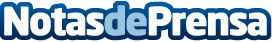 Gran acogida del concurso vía móvil Q12 Trivia en sus primeras 2 semanasConsigue 7,000 descargas orgánicas en más de 15 países y juegan a diario cerca de 2,600 concursantesDatos de contacto:Nuria RabadánNota de prensa publicada en: https://www.notasdeprensa.es/gran-acogida-del-concurso-via-movil-q12-trivia Categorias: Internacional Nacional Juegos Televisión y Radio Entretenimiento Emprendedores Dispositivos móviles http://www.notasdeprensa.es